Introductory InformationAvailabilityDuring which month(s) & for how many weeks are you available for interning at El Ayudante?  (Intern window is from May 27 – August 5, 2024)About YouHEALTH HISTORY: Do you have any medical conditions or concerns? Pleases explain.Have you ever had any problems with heat exhaustion or extreme dehydration? Please explain.GETTING TO KNOW YOU:Please give a short introduction about yourself and why you want to intern at El Ayudante.Describe any relevant work or volunteer experiences you have had (working with teams of people, intercultural families, in high poverty areas, building community relationships, or international partnerships). Also, describe any experiences you have had with El Ayudante previously.Describe how you understand El Ayudante’s vision and philosophy.What is your level of fluency in Spanish? What is your story of coming to know and follow Christ?What is your religious background and current involvement? This will not affect decisions on whether you are selected, but El Ayudante is a Christian nonprofit. You may be expected to attend church with teams and participate in other religious activities.Area of FocusWhich area you are interested in interning:SUBMISSIONSEach applicant must submit one product of work based on the internship that interests you. If you are interested in applying for multiple internship areas, please complete the product(s) of work for all areas where you have an interest.The guidelines for graphic design, photography, and videography applicants are below. Please read the directions carefully and email your finished product(s) or a link to your finished product(s) with your complete application.Submit 3-5 pieces of work to showcase your skills. This can be any sort of graphic design product that you feel represents your abilities and can be based on any topic.Submit a short explanation of your experience in graphic design, photography, and videography and how your experience in that field could be used to promote El Ayudante on our website, via social media, fundraising campaigns or communication with sponsors.Submit a reflection about your effectiveness in a leadership role.  Consider what went well, what could have gone better, and how you could improve.Submit a lesson plan for an activity that you would like to teach at El Ayudante. For example, if you would be interested in teaching art classes, submit an art lesson plan. If you’re interested in teaching English, submit a lesson plan for teaching English as a second language. Feel free to choose other topics but try to aim towards topics that would be applicable for children or parents living in poverty with limited resources.        We have students ranging in age from 5 to 24 years old so you may choose your own age range in the plan. You may also choose your own lesson format, but it must include the following:Topic and explanation for why you want to teach this topicAge RangeLesson Goals (Think I Can Statements)Supply ListExplain the lesson in detail however you best see fit.Submit a reflection for a lesson or workshop you have previously taught. This may be a tutoring session, small group, or whole class lesson. If you have never been in one of those situations, submit a reflection about your effectiveness in a leadership role.  Consider what went well, what could have gone better, and how you could improve. Ministry interns will be serving in a variety of capacities all over campus. You will be in communities with teams doing construction, VBS, handing out food bags, and helping lead workshops. On campus you will be helping teams prep for the week, helping staff with various tasks, and keeping the team on track. This is a very versatile role. Our goal is to find the most driven interns with a passion for serving others. Submit an essay explaining what skills and qualities would make you the best choice to be a ministry intern and serve exceptionally in such a versatile position. Feel free to elaborate on any special skills you may have that you could bring to the role.Submit a devotion that you might lead with a visiting team or with the EA staff. Feel free to structure the devotion how you see fit, but the focus should be on the following:How does the Christian faith influence Christians to share the Gospel through missions?Share some elements of your testimony.Include your understanding of missions in the context of today’s world.Submit a reflection about your effectiveness in a leadership role.  Consider what went well, what could have gone better, and how you could improve.ReferencesPlease provide information for two references:1. Professional – boss, teacher, etc. whom you have reported to in a work environment2. Personal – pastor, friend, neighbor, etc. who can testify about your characterAgreement and SignatureBy submitting this application, I affirm that the facts set forth in it are true and complete. I understand that if I am accepted as an intern at El Ayudante, any false statements, omissions, or other misrepresentations made by me on this application may result in my immediate dismissal.Thank you for completing this application form and for your interest in interning with El Ayudante.  Once your application is reviewed by the Board of Directors and the Local Leadership Team, you will be contacted with further information.I Don't think this goes in the original application - comes once they are selectedPerson to Notify in Case of EmergencyInternship Application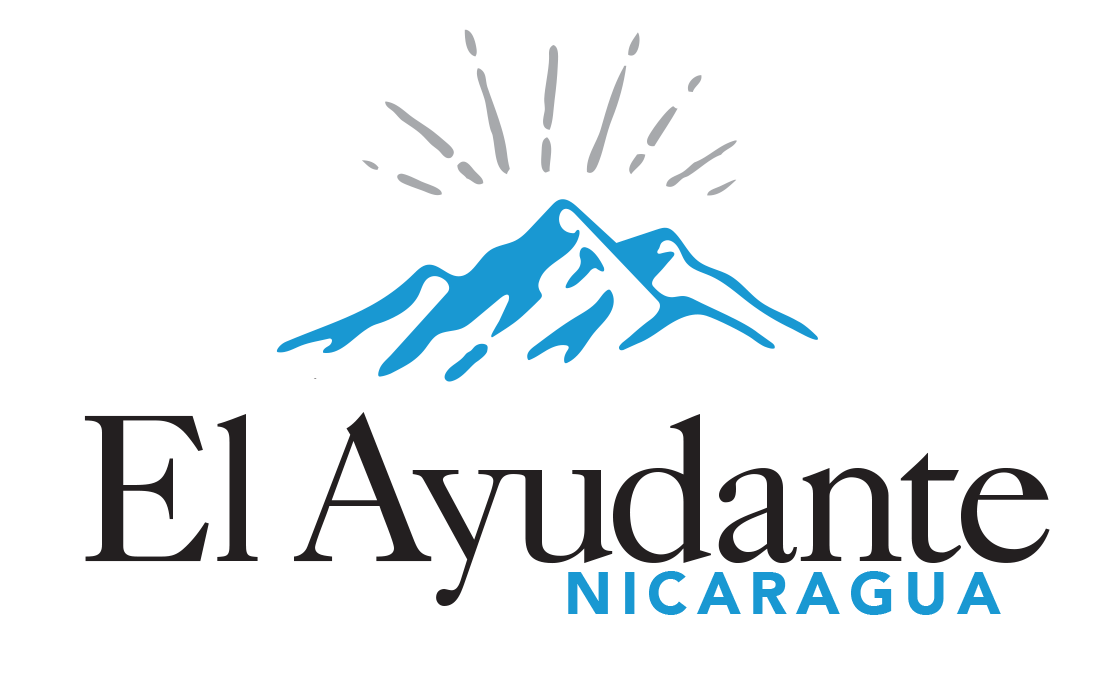 Full NameStreet AddressCity, State Zip CodePhoneE-Mail AddressBirthdatePassport No.Year in College (if applicable)Majors & Minor or Current ProfessionMayJune4-5 weeksJuly6-7 weeks (Preferred)___ August8 weeks or more (Preferred)___ Other  _____________	 None	 Tourist	 Conversational	 Near Fluent	 FluentComments:Working with El Ayudante Mission Teams & Staff (MINISTRY)___ Working on graphic design, photography and videos to promote El Ayudante (DESIGN)Working at the HCN with the teachers and the children (Conversational Spanish required & will be assessed during interview) (EDUCATION)Professional Reference NameRelationship EmailPhone NumberPersonal Reference NameRelationship EmailPhone NumberName (printed)SignatureDateParent/Guardian signature for minor childDateNameRelation to applicantStreet AddressCity, State Zip CodeHome PhoneWork PhoneCell PhoneE-Mail Address